VOCABULARYFoodManzana:Pan:Pastel:Zanahoria:Queso:Pescado:Helado:Carne:Leche:Nuez:Pasta:Patatas:Fresas:Yogurt:Proteínas:Frutas y vegetales:Proteínas:Productos diarios:Free-time activitiesIr a comprar:Andar en bicicleta:Escuchar música:Quedarme levantado hasta tarde:Quedar con mis amigos:Navegar en internet:Jugar al futbol:Hablar por teléfono:Leer tebeos:Ver la television:Escuchar la radio:GRAMMAR                          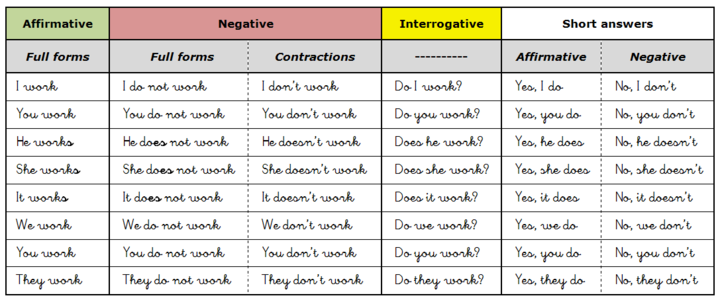 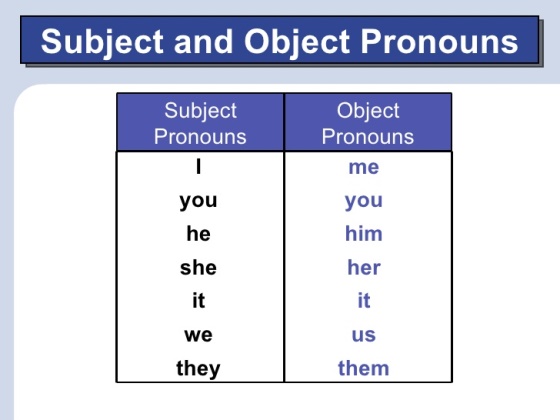 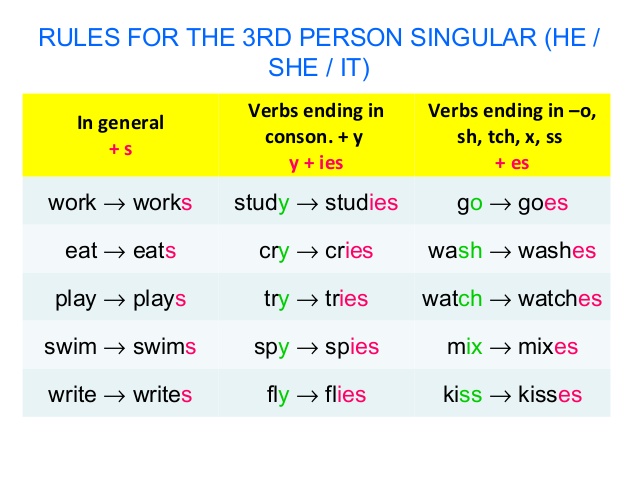 Subject pronouns+verbVerb+ object pronounVerb+ for/with+ object pronounVerb+something+to+object pronoumFill the gaps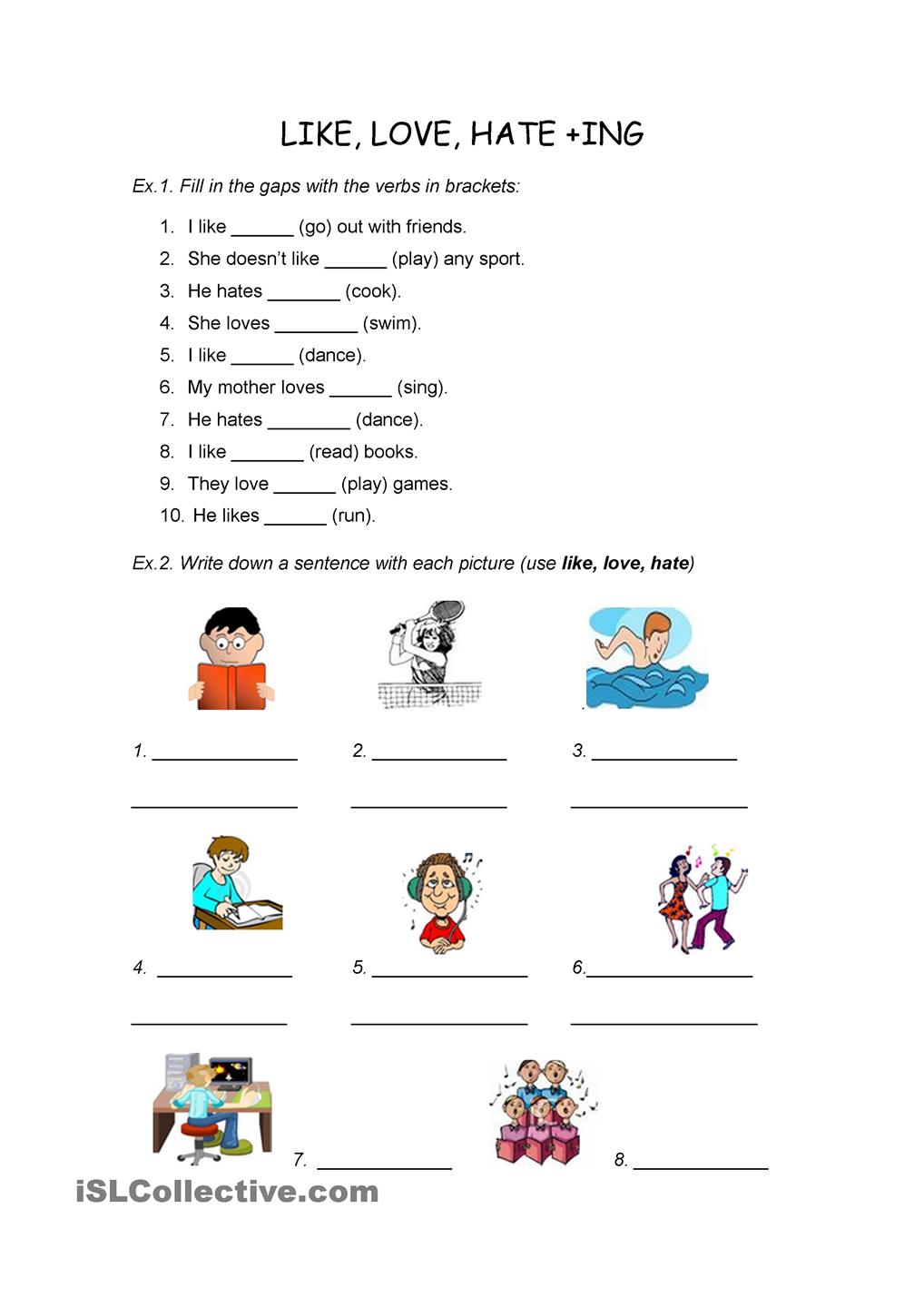 Is this cake for me? Yes, it is for…Give	a glass of water. I am thirsty.Peter is hungry. Give	a sandwich.Is you mother at home? Yes,	is sitting in the dining room.Do you know John? Yes,		know him.Do you know Betty? Yes, I know	The boys are there. Do you want to talk toThis is my pen. Give	to me.Why is she here? Because	wants to see you.Are those boys English? Yes,		are.Are you French? No,		am not.It's Anthony's birthday, so I'm buying		a present.You have the keys of my car, so please give		to me.That's a nice cake. I wantWe are going to the supermarket and Christine is coming withHere are Paul and Robert. Do you want to seeCaroline wants some biscuits, so give these biscuits toWe always take our bags with     	when we go shopping.TraslateOdio ir de compras con mi madreEl intenta estudiar inglésJuan está entre ellosAdoro comer pastaEllos lavan los platosEl lava los platosElla escribe una novelaJuan no quiere comer pescadoJuan está con nosotrosJuan coge una cocacola. Él la bebeAquí esta Nicolas. ¿Le das las manzanas?Ella besa muy bien a ellosRodrigo adora besar a ella.Tengo un estilo de vida saludable. Desayuno cada día. Después camino hacia la escuela con mis amigos, pero ellos no viven mi calle. En el recreo juego al futbol con mis amigos porque a nosotros nos gusta hacer deporte. Después del colegio voy a casa a hacer los deberes. Después escucho música y leo un comic. Mi novia no tiene un estilo de vida saludable. Ella no hace deporte y no come fruta y vegetable. Ella ve la televisión todo el tiempo be pero gusta estar con ella. 